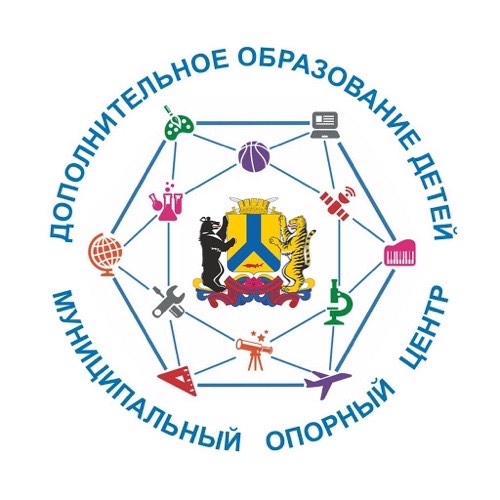 ШАБЛОН ДОПОЛНИТЕЛЬНОЙ ОБЩЕОБРАЗОВАТЕЛЬНОЙ ОБЩЕРАЗВИВАЮЩЕЙ ПРОГРАММЫУчредительМуниципальное образовательное учреждение дополнительного образования детейДом детского творчестваПринята на заседанииметодического (педагогического) советаУтверждаю:Директор МОУ ДОД ДДТот « 	» 	20 	г.	 	/ФИО/Протокол № 		« 	» 	20 	г.Дополнительная общеобразовательная общеразвивающая программа технической направленности«ХХХ»Возраст обучающихся: 12-14 лет Срок реализации: 2 годаАвтор-составитель: Петрова Мария Степановна,педагог дополнительного образованияг	, 2020.ПОЯСНИТЕЛЬНАЯ ЗАПИСКАНаправленность (профиль) программы (техническая, естественнонаучная, физкультурно-спортивная, художественная, туристско- краеведческая, социально-педагогическая).Дополнительная общеразвивающая программа «ХХХ» имеет техническую направленность.Актуальность программы (своевременность, необходимость, соответствие потребностям времени). Традиционно обоснование актуальности программы проводится на основе анализа социально- экономической ситуации и вызовов системе образования и социализации человека с выделением существующих проблем и обоснованием вклада реализации предлагаемой программы дополнительного образования детей в их решение.Развитие технического творчества детей рассматривается сегодня как одно из приоритетных направлений в педагогике. Современный этап развития общества характеризуется ускоренными темпами освоения техники и технологий. Непрерывно требуются новые идеи для создания конкурентоспособной продукции, подготовки высококвалифицированных кадров.Внешние условия служат предпосылкой для реализации творческих возможностей личности, имеющей в биологическом отношении безграничный потенциал. Становится актуальной задача поиска подходов, методик, технологий для реализации потенциалов, выявления скрытых резервов личности.Современная робототехника и программирование – одно из важнейших направлений научно- технического прогресса. Современное общество нуждается в высококвалифицированных специалистах, готовых к высокопроизводительному труду, технически насыщенной производственной деятельности. Дополнительное образование оказывает помощь учреждениям высшего образования в подготовке специалистов, умеющих изучать, проектировать и изготавливать объекты техники.С целью подготовки детей, владеющих знаниями и умениями современной технологии, повышения уровня кадрового потенциала в соответствии с современными запросами инновационной экономики, разработана и реализуется данная дополнительная общеразвивающая программа.Отличительные особенности программы (основные идеи, отличающие программу от существующих). Описание новизны программы возможно через обоснование изменения количества часов на изучение программы (разделов, тем); новых подходов к структурированию содержания программы (модульный подход, выделение индивидуальных образовательных маршрутов, уровней усвоения содержания для разных категорий обучающихся; дополнения содержания программы в сравнении с имеющимся; включения регионального компонента в содержаниепрограммы; специфики использования педагогических технологий (например, проектной, исследовательской, кейс-технологии и пр.). Важно связать вносимые изменения или проектируемые характеристики с личностным заказом обучающихся и их родителей.Отличительная особенность программы заключается в изменении подхода к обучению детей, а именно – внедрению в образовательный  процесс исследовательской и изобретательской деятельности, организации коллективных проектных работ, а также формирование и развитие навыков…… Реализация программы позволит сформировать современную практико- ориентированную высокотехнологичную образовательную среду, позволяющую эффективно реализовывать проектно-конструкторскую и экспериментально-исследовательскую деятельность детей ……Адресат программы (краткая характеристика обучающихся по программе, возрастные особенности, иные медико-психолого-педагогические характеристики). Если есть какие-то условия набора детей, это необходимо указать (пол, степень предварительной подготовки, уровень образования детей, степень сформированности интересов к предлагаемой предметной области, наличие желания, наличие способностей, физическое здоровье детей и т.д.). Принимаются ли все желающие или при приеме существует отбор на основании прослушивания, тестирования, просмотра и т.д.Дополнительная общеразвивающая программа предназначена для детей в возрасте 12 - 14 лет.Объем и срок освоения программы (общее количество учебных часов, запланированных на весь период обучения и необходимых для освоения программы; определяется содержанием и планируемыми результатами программы; характеризуется продолжительностью программы (количество месяцев, лет, необходимых для ее освоения)).Срок освоения программы – 2 года.На полное освоение программы требуется 144 часа, включая индивидуальные консультации, экскурсоводческие практикумы, тренинги, посещение экскурсий.Формы обучения (очная, очно-заочная или заочная форме, а также«допускается сочетание различных форм получения образования и форм обучения).Форма обучения – очная.Особенности организации образовательного процесса (в соответствии с индивидуальными учебными планами в объединениях по интересам, сформированных в группы учащихся одного возраста или разных возрастных категорий (разновозрастные группы), являющиеся основным составом объединения (например, клубы, секции, кружки, лаборатории, студии, оркестры, творческие коллективы, ансамбли, театры) (далее - объединения), а также индивидуально (Приказ №196); состав группы (постоянный, переменный и др.).Набор детей в объединение – свободный. Программа объединения предусматривает индивидуальные, групповые, фронтальные формы работы с детьми. Состав групп 10-15 человек.Режим занятий, периодичность и продолжительность занятий (общее количество часов в год; количество часов и занятий в неделю; периодичность и продолжительность занятий).Общее количество часов в год – 72 часа. Продолжительность занятий исчисляется в академических часах – 45 минут, между занятиями установлены 10-минутные перемены. Недельная нагрузка на одну группу: 2 часа. Занятия проводятся 1 раз в неделю.Педагогическая целесообразность (наибольшее соответствие выбранного подхода (варианта действий, технологий, методов, средств) воспитательной деятельности для оптимального результата в данной ситуации. В пояснительной записке к программе важно показать, что специфика предметной деятельности, ценностно-смысловое содержание, избранные методы, технологии, формы, средства позволяют эффективно решать выявленную проблему.).Программа «ХХХ» составлена таким образом, чтобы обучающиеся могли овладеть всем комплексом знаний по организации исследовательской изобретательской деятельности, выполнении проектной работы, познакомиться с требованиями, предъявляемыми к оформлению и публичному представлению результатов своего труда, а также приобрести практические навыки работы с …….В процессе ……. обучающиеся получат дополнительные знания в области физики, механики и информатики, что, в конечном итоге, изменит…...Реализация данной программы является конечным результатом, а  также ступенью для перехода на другой уровень сложности.Таким образом, образовательная программа рассчитана на создание образовательного маршрута каждого обучающегося. Обучающиеся, имеющие соответствующий необходимым требованиям уровень ЗУН, могут быть зачислены в программу углубленного уровня.Практическая значимость.Обучающиеся научатся настраивать …., устанавливать …., используя…., освоят передовые технологии в области электроники, мехатроники и программирования, получают практические навыки их применения, научатся понимать принципы работы, возможностей и ограничений технических устройств, предназначенных для ….Содержание данной программы построено таким образом, что обучающиеся под руководством педагога смогут не только создавать конструкции, следуя предлагаемым пошаговым инструкциям, но и, проводя исследования и изобретательство, узнавать новое об окружающем их мире.В результате освоения программы, обучающиеся освоят практические навыки ….., научатся понимать ….Ведущие теоретические идеи.Ведущая идея данной программы — создание современной практико- ориентированной высокотехнологичной образовательной среды, позволяющей эффективно реализовывать проектно-конструкторскую и экспериментально-исследовательскую деятельность обучающихся в разновозрастных проектных командах, получать новые образовательные результаты и инновационные продукты.Изучение …., позволит освоить …. Ключевые понятия.Мехатроника – это новая область науки и техники, посвященное созданию и эксплуатации машин и систем с компьютерным управлением движения, которая базируется на знаниях в области механики, электроники и микропроцессорной техники, информатики и компьютерного управления движением машин и агрегатов. Мехатроника изучает …...Автономные роботы — это роботы, которые совершает поступки или выполняют …….Цель (это заранее предполагаемый результат образовательного процесса, к которому надо стремиться. При характеристике цели следует избегать общих абстрактных формулировок. Цель формулируется через существительное (создание, развитие, обеспечение, приобщение, профилактика, укрепление, формирование и т.д.) и должна быть связана с названием программы, отражать ее основную направленность и желаемый конечный результат. Специфика дополнительного образования такова, что система целей может состоять из двух групп целей – образовательных и социально-педагогических (ориентиром в данном случае выступают функции дополнительного образования детей). Образовательные цели конкретизируются через триединство задач обучения, воспитания и развития детей. Группа социально-педагогических целей может содержать такие цели, как оздоровление детей, их социальная защита, помощь и поддержка, адаптация, реабилитация и др.Цель дополнительной общеразвивающей программы: возрождение престижа инженерных и научных профессий, подготовка кадрового резерва для ….. Создание современной практико-ориентированной высокотехнологичной образовательной среды, позволяющей эффективно реализовывать проектно-конструкторскую и экспериментально- исследовательскую деятельность обучающихся в разновозрастных  проектных командах, получать новые образовательные результаты ….Задачи (конкретизация цели осуществляется через определение задач, раскрывающих пути достижения цели. Задачи показывают, что нужно сделать, чтобы достичь цели).При формулировании задач можно воспользоваться следующей их классификацией:личностные - формирование общественной активности личности, гражданской позиции, культуры общения и поведения в социуме, навыков здорового образа жизни и т.п.;метапредметные - развитие мотивации к определенному виду деятельности, потребности в саморазвитии, самостоятельности, ответственности, активности, аккуратности и т.п.;образовательные (предметные) - развитие познавательного интереса к чему-либо, включение в познавательную деятельность, приобретение определенных знаний, умений, навыков, компетенций и т.п.или:образовательные;развивающие;воспитательные.Формулировки	задач	должны	быть	соотнесены	с	планируемыми результатами.Задачи дополнительной общеразвивающей программы: Образовательные:дать представления о последних достижениях в области инженерныхнаук,научить решать ряд кибернетических задач, результатом каждой изкоторых будет …..Развивающие:способствовать развитию у обучающихся инженерного мышления, навыков конструирования, программирования и …;предоставить	возможность	развития	мелкой	моторики, внимательности, аккуратности и изобретательности;развить креативное мышления и пространственное воображение обучающихся.Воспитательные:повысить мотивацию обучающихся к изобретательству и созданию собственных конструкций;формировать	у	учащихся	настойчивость	в	достижении	цели, стремление к получению качественного законченного результата;поддержать умение работы в команде;способствовать развитию навыков ….Принципы отбора содержания. Обосновывая содержание программы и логику его развертывания, следует показать связи между разделами программы, межпредметные связи, связи с другими программами, преемственность дополнительной общеобразовательной программы с основной образовательной программой определенной ступени общего образования. Важно продумать особенности взаимодействия с другими организациями или другими субъектами, взаимодействие с родителями обучающихся.Принципы отбора содержания:принцип единства развития, обучения и воспитания;принцип систематичности и последовательности;принцип доступности;принцип наглядности;принцип взаимодействия и сотрудничества;принцип комплексного подхода.Основные формы и методыОсновной технологией обучения по программе выбрана технология нового типа в ….. Участие в образовательных событиях позволяет обучающимся пробовать себя в конкурсных режимах и демонстрировать успехи и достижения по части …. При организации образовательных событий сочетаются индивидуальные и групповые формы деятельности и творчества, разновозрастное сотрудничество, возможность «командного зачета», рефлексивная деятельность, выделяется время для отдыха, неформального общения и релаксации. У обучающихся повышается познавательная активность, раскрывается их потенциал, вырабатывается умение конструктивно взаимодействовать друг с другом.Каждое занятие содержит теоретическую часть и практическую работу по закреплению этого материала. Благодаря такому подходу у обучающихся вырабатываются такие качества, как …..Каждое занятие условно разбивается на 3 части, которые составляют в комплексе целостное занятие:часть включает в себя организационные моменты, изложение нового материала, инструктаж, планирование и распределение работы для каждого учащегося на данное занятие;часть – практическая работа учащихся (индивидуальная или групповая, самостоятельная или совместно с педагогом, под контролем педагога). Здесь происходит закрепление теоретического материала, отрабатываются навыки и приемы; формируются успешные способы профессиональной деятельности;часть – посвящена анализу проделанной работы и подведению итогов. Это коллективная деятельность, состоящая из аналитической деятельности каждого обучающегося, педагога и всех вместе. Широко используется форма творческих занятий, которая придает смысл обучению, мотивирует обучающихся на …... Это позволяет в увлекательной  и доступной форме пробудить интерес учащихся к ….Метод дискуссии учит обучающихся отстаивать свое мнение и слушать других.Например, при изготовлении …..обучающимся необходимо высказаться, аргументированно защитить свою работу. Учебные дискуссии обогащают представления обучающихся по теме, упорядочивают и закрепляют знания.Деловая игра, как средство моделирования разнообразных условий профессиональной деятельности (включая экстремальные), показывает им возможность выбора этой сферы деятельности в качестве будущей профессии.Ролевая игра позволяет участникам представить себя в предложенной ситуации, ощутить те или иные состояния более реально, почувствовать последствия тех или иных действий и принять решение.Лекция с разбором конкретных ситуаций используется для …..Планируемые результаты (данные характеристики формулируются с учетом цели и содержания программы). Описание планируемых результатов должно предполагать формулировку характеристик деятельности и отношений обучающегося в сфере личностного, предметного, метапредметного развития, которые будут оцениваться. Важно проанализировать, соотносятся ли они с целями и задачами программы, действительно ли они достижимы в рамках изучения программы. Планируемые результаты должны быть согласованы друг с другом, их не должно быть очень много, так как это затрудняет процесс их измерения. В формулировку результатов должны быть включены глаголы, которые указывают на действия, подвергаемые измерению.В работе над проектом обучающиеся получают не только новые знания, но также надпредметные компетенции: умение работать в команде, способность анализировать информацию и принимать решения….ОбразовательныеРезультатом занятий будет способность обучающихся к самостоятельному решению ряда задач с использованием образовательных конструкций, а также создание творческих проектов. Конкретный результат каждого занятия – это робот или механизм, выполняющий поставленную задачу. Проверка проводится как визуально – путем совместного тестирования конструкций, так и путем изучения программ и внутреннего устройства конструкций, созданных обучающимися. Результаты каждого занятия вносятся преподавателем в рейтинговую таблицу. Основной способ итоговой проверки – регулярные зачеты с известным набором пройденных тем. Сдача зачета является обязательной, и последующая пересдача ведется«до победного конца».РазвивающиеИзменения в развитии мелкой моторики,  внимательности, аккуратности и особенностей мышления конструктора-изобретателя проявляется на самостоятельных задачах по механике. Строительство конструкций из множества деталей является регулярной проверкой полученных навыков.Наиболее ярко результат проявляется при создании защите самостоятельного творческого проекта. Это также отражается в рейтинговой таблице.ВоспитательныеВоспитательный результат занятий можно считать достигнутым, если обучающиеся проявляют стремление к самостоятельной работе, усовершенствованию конструкций, созданию творческих проектов.Механизм оценивания образовательных результатов. Фиксируя планируемые результаты, педагог определяет перечень диагностических методик, с помощью которых данный результат будет замеряться (наблюдение, тестирование, анкетирование, анализ продуктов деятельности, отслеживание творческих достижений коллективов и отдельныхобучающихся	и	т.п.),	представляет	информацию	о	форме,	порядке	и периодичности проведения промежуточной аттестации.Механизм оценивания образовательных результатов. 1. Уровень теоретических знаний.Низкий уровень. Обучающийся знает фрагментарно изученный материал. Изложение материала сбивчивое, требующее корректировки наводящими вопросами.Средний уровень. Обучающийся знает изученный материал, но для полного раскрытия темы требуются дополнительные вопросы.Высокий уровень. Обучающийся знает изученный материал. Может дать логически выдержанный ответ, демонстрирующий полное владение материалом. 2. Уровень практических навыков и умений. Работа с инструментами, техника безопасности.Низкий уровень. Требуется контроль педагога за выполнением правил по технике безопасности.Средний уровень. Требуется периодическое напоминание о том, как работать с инструментами.Высокий уровень. Четко и безопасно работает инструментами. Способность изготовления конструкций.Низкий уровень. Не может изготовить конструкцию по схеме без помощи педагога.Средний уровень. Может изготовить конструкцию по схемам при подсказке педагога.Высокий уровень. Способен самостоятельно изготовить конструкцию по заданным схемам. Степень самостоятельности изготовления конструкцииНизкий уровень. Требуется постоянные пояснения педагога при сборке и программированию конструкции.Средний	уровень.	Нуждается	в	пояснении	последовательности работы, но способен после объяснения к самостоятельным действиям.Высокий уровень. Самостоятельно выполняет операции при сборке и программированию конструкции.Формы подведения итогов реализации программы (могут быть различны в зависимости от направленности образовательной деятельности и образовательной области). В программах технической направленности это могут быть соревнование, выставка, технический зачет, защита проекта, учебно-исследовательская конференция; в программах естественнонаучной направленности – конференция, олимпиада, форум, защита проекта, портфолио и др.; в программах физкультурно-спортивной направленности – соревнование, игра, показательные выступления; в программах художественной направленности – концерт, конкурс творческих работ, спектакль, фестиваль, творческий отчет, выставка и пр.; в программах туристско-краеведческой направленности – слет, соревнование,конференция, защита проекта; в программах социально-педагогической направленности – конференция, проект, слет, игра, конкурс и т.п.Перечисляются согласно учебному плану и учебно-тематическому плану.Формы отслеживания и фиксации образовательных результатов: аналитическая справка, аналитический материал, аудиозапись, видеозапись, грамота, готовая работа, диплом, дневник наблюдений, журнал посещаемости, маршрутный лист, материал анкетирования и тестирования, методическая разработка, портфолио, перечень готовых работ, протокол соревнований, фото, отзыв детей и родителей, свидетельство (сертификат), статья и др.Формы предъявления и демонстрации образовательных результатов: аналитический материал по итогам проведения психологической диагностики, аналитическая справка, выставка, готовое изделие, демонстрация моделей, диагностическая карта, защита творческих работ, конкурс, контрольная работа, концерт, научно-практическая конференция, олимпиада, открытое занятие, отчет итоговый, портфолио, поступление выпускников в профессиональные образовательные организации по профилю, праздник, слет, соревнование, фестиваль и др.Если программа рассчитана на один год обучения, то возможно размещение планируемых результатов и форм их проверки в пояснительной записке как ее завершение. Если программа рассчитана на несколько лет обучения, следует дать характеристику планируемых результатов по годам обучения, разместив их после раздела «Содержание программы», подводя итог каждого года и выстраивая переход к следующему; при необходимости следует ввести отдельный небольшой раздел. Существует практика оформления планируемых результатов по тематическим блокам, ступеням обучения.Для выявления уровня усвоения содержания программы и своевременного внесения коррекции в образовательный процесс, проводится текущий контроль в виде контрольного среза знаний освоения программы в конце освоения модуля. Итоговый контроль проводится в виде промежуточной (по окончанию каждого года обучения) или итоговой аттестации (по окончанию освоения программы).Обучающиеся участвуют в различных выставках и соревнованиях муниципального, регионального и всероссийского уровня, например: ….. По окончании модуля обучающиеся представляют творческий проект, требующий проявить знания и навыки по ключевым темам.Организационно-педагогические	условия	реализации дополнительной общеразвивающей программы (указываются один раз – либо в пояснительной записке, либо после содержания в зависимости от сложности предлагаемой программы). Целесообразно выделить следующие составляющие раздела:материально-техническое обеспечение реализации программы: описание необходимых материалов, оборудования и пр.;информационное обеспечение реализации программы: описание информационных ресурсов, необходимых для реализации программы, информационно-компьютерная поддержка учебного процесса: мультимедийные учебные пособия, электронные издания энциклопедий; учебно-развивающие программные среды и пр.;кадровое обеспечение реализации программы (при необходимости сетевого взаимодействия, интеграции с другими программами, приглашения специалистов для реализации отдельных тем и т.п.);дидактическое обеспечение реализации программы: описание системы используемых дидактических материалов (схемы, плакаты, раздаточный материал, репертуарные сборники, макеты, муляжи, видео-, аудиофонд, комплексы упражнений и т.п.);методическое обеспечение реализации программы должно содержать: описание выбора методов обучения, форм проведения занятий и технологий их реализации, форм подведения итогов по разделам, темам, педагогического инструментария оценки результативности программы (критерии и показатели результативности, технологии отслеживания результатов).Важно обосновать их отбор с позиции целевого назначения программы и, соответственно, достижения планируемых результатов.Образовательный процесс осуществляется на основе учебного плана, рабочей программы и регламентируется расписанием занятий. В качестве нормативно-правовых оснований проектирования данной программы выступает Федеральный закон Российской Федерации от 29.12.2012 г. №273- ФЗ «Об образовании в Российской Федерации», приказ Министерства просвещения РФ от 09.11.2018 г. № 196 «Об утверждении Порядка организации и осуществления образовательной деятельности по дополнительным общеобразовательным программам», Устав …, правила внутреннего распорядка обучающихся …., локальные акты …. Указанные нормативные основания позволяют образовательному учреждению разрабатывать образовательные программы с учетом интересов и возможностей обучающихся.Научно-методическое обеспечение реализации программы направлено на обеспечение широкого, постоянного и устойчивого доступа для всех участников образовательного процесса к любой информации, связанной с реализацией общеразвивающей программы, планируемыми результатами, организацией образовательного процесса и условиями его осуществления.Социально-психологические условия реализации образовательной программы обеспечивают:учет специфики возрастного психофизического развития обучающихся;вариативность направлений сопровождения участников образовательного процесса (сохранение и укрепление психологического здоровья обучающихся);формирование ценности здоровья и безопасного образа жизни; дифференциация и индивидуализация обучения; мониторинг возможностей и способностей обучающихся, выявление и поддержка одаренных детей, детей с ограниченными возможностями здоровья;формирование коммуникативных навыков в разновозрастной среде и среде сверстников.Материально-технические условия.Кабинет, соответствующий санитарным нормам СанПин.Пространственно-предметная среда (стенды, наглядные пособия и др.).Кадровые. Педагог дополнительного образования.Материально-технические: проектор, конструкторы, ноутбуки, программное обеспечение, поля и др. Видеоуроки. Архив видео и фотоматериалов. Методические разработки занятий, УМК к программе.В практике существуют различные способы построения содержания программ. Учету запросов потребителей услуг ДОД наиболее отвечает форма организации образовательной деятельности, основанная на модульном принципе представления содержания образовательной программы и построения учебных планов. Модульный принцип заключается в интеграции учебного материала в ряд образовательных модулей.Модуль представляет собой логически завершенную, относительно самостоятельную часть образовательной программы, формирующую определенную компетенцию или группу компетенций в ходе освоения. Программа может включать модули базовой (обязательной) части и модули по выбору; модули, предполагающие разный уровень освоения содержания программы; модули для одаренных детей и детей с ограниченными возможностями здоровья; модули, выстроенные в логике определенных видов деятельности по программе (например, модуль проектной деятельности, модуль исследовательской деятельности); модули, предполагающие ускоренный курс освоения программы и т.п.Модульный принцип построения содержания программы обеспечивает индивидуализацию образовательного процесса и позволяет выстраивать вариативные планы-графики индивидуального образовательного маршрута обучающихся в рамках программы.При построении программы по модульному принципу учебный план разрабатывается на каждый модуль.УЧЕБНЫЙ ПЛАНУчебный план содержит следующие обязательные элементы  - перечень, трудоемкость, последовательность и распределение по периодам обучения учебных предметов, курсов, дисциплин (модулей), тем, практики, иных видов учебной деятельности и формы аттестации обучающихся;Содержание учебного плана – реферативное описание разделов и тем программы в соответствии с последовательностью, заданной учебным планом, включая описание теоретических и практических частей и форм контроля по каждой теме; должен соответствовать целеполаганию и планируемым результатам освоения программы.УЧЕБНЫЙ ПЛАН1 год обученияЗадачи первого года обучения (если программа рассчитана на несколько лет обучения, следует конкретизировать задачи на каждый год обучения).Задачи первого года обученияОбразовательныеОзнакомление	обучающихся	с	комплексом	базовых	технологий, применяемых при ….РазвивающиеРазвитие	у		обучающихся	инженерного	мышления,		навыков конструирования,		программирования.	Развитие		мелкой	моторики,внимательности, аккуратности и изобретательности. Развитие креативного мышления…….ВоспитательныеПовышение мотивации обучающихся к изобретательству и созданию собственных конструкций……..СОДЕРЖАНИЕ ПРОГРАММЫПри оформлении содержания следует придерживаться ряда общих правил:содержание составляется согласно УП;формулировка и порядок расположения разделов и тем должны полностью соответствовать их формулировке и расположению в УП;необходимо	соблюдать	деление	на	теорию	и	практику	по каждому разделу (теме);материал следует излагать назывными предложениями;содержание каждого года обучения целесообразно оформлять отдельно;в	содержании	могут	размещаться	ссылки	на	приложения (например, на правила выполнения упражнений, репертуар и т.п.);в	содержании	могут	быть	представлены	вариативные образовательные маршруты.СОДЕРЖАНИЕ ПРОГРАММЫгод обучения (72 часа, 2 часа в неделю)Тема 1. Техника безопасности, введение в простые механизмы. (3 ч.) Теория: Правила работы в лаборатории и организация рабочего места.Инструктаж по технике безопасности. Знакомство с простыми механизмами. Предохранение от травм…...Практика: Упражнения на ……По завершении темы предусмотрен устный опрос.Тема 2. …..Тема 18. Подготовка к защите проектов (16 ч.).Теория: Консультации по созданию работ и проектов обучающихся.Тренинг по защите проекта.Практика:	Разработка	и	печать	работ	и	итоговых	проектов обучающихся.По завершении темы предусмотрен творческий отчет обучающихся.Тема 19. Защита проектов (3 ч.). Теория: Просмотр итоговых проектов.Практика: Подведение итогов индивидуальных достижений.По завершении первого года обучения обучающимся должен быть представлен дизайн - проект, содержащего необходимые чертежи и размеры. Проект может быть заявлен на участие в областных соревнованиях и олимпиадах по … и выставках НТТМ.УЧЕБНЫЙ ПЛАН2 год обученияЗадачи второго года обучения……СОДЕРЖАНИЕ ПРОГРАММЫгод обучения (72 часа, 2 часа в неделю)Тема 1.…………..КАЛЕНДАРНЫЙ УЧЕБНЫЙ ГРАФИККалендарный учебный график – это составная часть образовательной программы, определяющая:количество учебных недель,количество учебных дней,продолжительность каникул,даты начала и окончания учебных периодов/этапов.КАЛЕНДАРНЫЙ УЧЕБНЫЙ ГРАФИКОрганизационно-педагогические условия реализации программы (поскольку в соответствии с Законом «Об образовании в Российской Федерации» (273-ФЗ) в определении образовательной программы для описания основных характеристик образования используется категория«организационно-педагогические условия», представляется возможным оформить данный раздел как «Организационно-педагогические условия реализации программы», куда как составная часть войдет «Методическое обеспечение программы дополнительного образования детей»).Целесообразно выделить следующие составляющие раздела:материально-техническое обеспечение реализации программы: описание необходимых материалов, оборудования и пр.;информационное обеспечение реализации программы: описание информационных ресурсов, необходимых для реализации программы, информационно-компьютерная поддержка учебного процесса: мультимедийные учебные пособия, электронные издания энциклопедий; учебно-развивающие программные среды и пр.;кадровое обеспечение реализации программы (при необходимости сетевого взаимодействия, интеграции с другими программами, приглашения специалистов для реализации отдельных тем и т.п.);дидактическое обеспечение реализации программы: описание системы используемых дидактических материалов (схемы, плакаты, раздаточный материал, репертуарные сборники, макеты, муляжи, видео-, аудиофонд, комплексы упражнений и т.п.);методическое обеспечение реализации программы должно содержать: описание выбора методов обучения, форм проведения занятий и технологий их реализации, форм подведения итогов по разделам, темам, педагогического инструментария оценки результативности программы (критерии и показатели результативности, технологии отслеживания результатов).Организационно-педагогические условия реализации программыПедагог дополнительного образования, реализующий данную программу, должен иметь высшее профессиональное образование или среднее профессиональное образование в области, соответствующей профилю кружка, без предъявления требований к стажу работы, либо высшее профессиональное образование или среднее профессиональное образование и дополнительное профессиональное образование по направлению«Образование и педагогика» без предъявления требований к стажу работы.Материально-техническое обеспечение Базовый набор LEGO Mindstorms 8 шт., Конструктор перворобот LEGO WeDo 9 шт., Перворобот EV3 базовый набор 12 шт., Ресурсный набор LEGO 8 шт.,Ноутбук 8 шт.,Телевизор 1 шт.,Поле для роботов 5 шт.,Зарядное устройство 3 шт.,Инфракрасный мяч к микрокомпьютеру 1 шт.,Инфракрасный датчик поиска/обнаружения к микрокомпьютеру 1 шт., Электрооптический датчик расстояния к микрокомпьютеру 1 шт.Оценочные и методические материалыВся оценочная система делится на три уровня сложности:Обучающийся может ответить на общие вопросы по большинству тем, с помощью педагога может построить и объяснить принцип работы одной из установок (на выбор).Обучающийся отвечает на все вопросы, поднимаемые за период обучения. Может самостоятельно построить и объяснить принцип действия и особенности любой из предложенных ему установок.Обучающийся отвечает на все вопросы, поднимаемые за период обучения. Может самостоятельно построить и объяснить принцип действия и особенности любой из предложенных ему установок. Но, располагает сведениями сверх программы, проявляет интерес к теме. Проявил инициативу при выполнении конкурсной работы или проекта. Вносил предложения, имеющие смысл.Кроме того, весь курс делится на разделы. Успехи обучающегося оцениваются так же и по разделам:Теория;Практика;Конструкторская и рационализаторская часть.Методическое обеспечениеОбеспечение	программы	предусматривает	наличие	следующих методических видов продукции:электронные учебники;экранные видео лекции, Screencast (экранное видео - записываются скриншоты (статические кадры экрана) в динамике;видеоролики;информационные	материалы	на	сайте,	посвященном	данной дополнительной общеобразовательной программе;мультимедийные	интерактивные	домашние	работы,	выдаваемые обучающимся на каждом занятии.По результатам работ всей группы будет создаваться мультимедийное интерактивное издание, которое можно будет использовать не только в качестве отчетности о проделанной работе, но и как учебный материал для следующих групп обучающихся.Методы, в основе которых располагается уровень деятельности учащихся:исследовательский – самостоятельная творческая работа учащихся;репродуктивный – учащиеся воспроизводят полученные знания и освоенные способы деятельности. объяснительно-иллюстративный – дети воспринимают и усваивают готовую информацию;частично-поисковый – участие детей в коллективном поиске, решение поставленной задачи совместно с педагогом.Методы, в основе которых лежит способ организации занятия:наглядный	(показ	мультимедийных	материалов,	иллюстраций, наблюдение, показ (выполнение) педагогом, работа по образцу и др.);практический (выполнение работ по инструкционным чертежам, схемам и др.);словесный (устное изложение, беседа, рассказ, лекция и т.д.).Методы, в основе которых лежит форма организации деятельности обучающихся на занятиях:При	осуществлении	образовательного	процесса	применяются следующие методы:проблемного изложения, исследовательский (для развития самостоятельности мышления, творческого подхода к выполняемой работе, исследовательских умений);объяснительно-иллюстративный (для формирования знаний и образа действий);репродуктивный (для формирования умений, навыков и способов деятельности);словесный - рассказ, объяснение, беседа, лекция (для формирования сознания);стимулирования (соревнования, выставки, поощрения).Информационное обеспечение программы Интернет-ресурсы:https://make-3d.ru/articles/chto-takoe-3d-ruchka/http://3dtoday.ru/wiki/3d_pens/https://mysku.ru/blog/china-stores/30856.htmlhttps://geektimes.ru/company/top3dshop/blog/284340/https://habrahabr.ru/company/masterkit/blog/257271/https://www.losprinters.ru/articles/trafarety-dlya-3d-ruchekСписок литературыПри составлении списка литературы необходимо учитывать:основную и дополнительную учебную литературу: учебные пособия, сборники упражнений, контрольных заданий, тестов, практических работ и практикумов, хрестоматии;наглядный материал: альбомы, атласы, карты, таблицы.Список может быть составлен для разных участников образовательного процесса (педагогов, детей, родителей).Список	оформляется	в	соответствии	с	ГОСТ	к	оформлению библиографических ссылок.Список литературы Нормативные правовые актыФедеральный закон «Об образовании в Российской Федерации» от 29.12.2012 № 273-ФЗ.Указ Президента Российской Федерации «О мерах по реализации государственной политики в области образования и науки» от 07.05.2012 № 599Указ Президента Российской Федерации «О мероприятиях по реализации государственной социальной политики» от 07.05.2012 № 597.Распоряжение Правительства РФ от 30 декабря 2012 г. №2620-р.Проект межведомственной программы развития дополнительного образования детей в Российской Федерации до 2020 года.Приказ Министерства просвещения РФ от 09.11.2018 г. № 196 «Об утверждении Порядка организации и осуществления образовательной деятельности по дополнительным общеобразовательным программам».Постановление Главного государственного санитарного врача РФ от 04.07.2014 N 41 «Об утверждении СанПиН 2.4.4.3172-14 «Санитарно- эпидемиологические требования к устройству, содержанию и организации режима работы образовательных организаций дополнительного образования детей». Для педагога дополнительного образования:Робототехника для детей и родителей. С.А. Филиппов. СПб: Наука,2010.Санкт-Петербургские олимпиады по кибернетике М.С. Ананьевский,Г.И. Болтунов,Ю.Е. Зайцев, А.С. Матвеев, А.Л. Фрадков, В.В. Шиегин. Под ред. А.Л. Фрадкова, М.С. Ананьевского. СПб.: Наука, 2006.Журнал «Компьютерные инструменты в школе», подборка статей за 2010 г. «Основы робототехники на базе конструктора Lego Mindstorms NXT».The LEGO MINDSTORMS NXT Idea Book. Design, Invent, and Build by MartijnBoogaarts, Rob Torok, Jonathan Daudelin, et al. San Francisco: No Starch Press, 2007.…….. Для обучающихся и родителей:Робототехника для детей и родителей. С.А. Филиппов. СПб: Наука,2010.Санкт-Петербургские олимпиады по кибернетике М.С. Ананьевский,Г.И. Болтунов,Ю.Е. Зайцев, А.С. Матвеев, А.Л. Фрадков, В.В. Шиегин. Под ред. А.Л. Фрадкова, М.С. Ананьевского. СПб.: Наука, 2006.Журнал «Компьютерные инструменты в школе», подборка статей за 2010 г. «Основы робототехники на базе конструктора Lego Mindstorms NXT».Я, робот. Айзек Азимов. Серия: Библиотека приключений. М: Эксмо,2002.……№ п/пНазвание раздела, темыКоличество часовКоличество часовКоличество часовКоличество часовФормы аттестации/ контроля№ п/пНазвание раздела, темыВсегоТеорияПрактикаСамостоятельная подготовкаФормы аттестации/ контроля1.Техника безопасности, введение в простые механизмы.3120Устный опрос, рефлексия………..18Подготовка к защите проектов16646Творческий отчет19Защита проектов3120Защита проектов первого года обученияИтого7235289№ п/пНазвание раздела, темыКоличество часовКоличество часовКоличество часовКоличество часовФормы аттестации/ контроля№ п/пНазвание раздела, темыВсегоТеорияПрактикаСамостоятельная подготовкаФормы аттестации/ контроля1.…..…………..Итого7235289№ п/пМесяцЧислоВремя проведения занятияФорма занятияКол-во часовТема занятияМесто проведенияФорма контроля